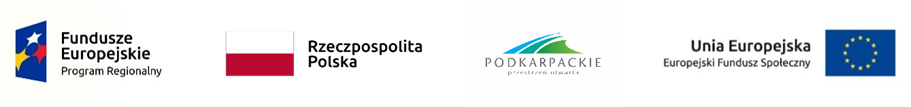 Informacja o podpisanych umowach/decyzjach o dofinansowaniu* w ramach konkursu/naboru* nr RPPK.09.05.00-18-0010/16,w ramach Regionalnego Programu Operacyjnego Województwa Podkarpackiego na lata 2014-2020Oś priorytetowa IX Działanie 9.5 Podnoszenie kompetencji osób dorosłych w formach pozaszkolnych         	            Zatwierdził:		Maciej KarasińskiWicedyrektor ds. Europejskiego Funduszu Społecznego Wojewódzkiego Urzędu Pracy     w Rzeszowie* Wybrać właściwe** nie dotyczy projektów pozakonkursowychLp.Numer umowyNazwa i adres beneficjentaTytuł projektuWnioskowana  kwota dofinansowania (PLN)Całkowita wartość projektu (PLN)Data podpisania umowy/decyzji o dofinansowanie*Liczba uzyskanychpunktów**1.RPPK.09.05.00-18-0064/16-00Centrum Szkoleniowo Konsultingowe Dla Biznesu Jerzy Gałuszka, ul. Szajnochy 45/9 38-200 JasłoSpawanie TIG/MAG - pewny zawód653 945,62726 606,2531-05-201788,502.RPPK.09.05.00-18-0008/16-00Ośrodek Szkolenia Zawodowego EDUKATOR Łukasz Rokosz, ul. Kościuszki 73 39-200 DębicaPodnieś z nami swoje kwalifikacje zawodowe786 935,00874 375,0031-05-2017106,503.RPPK.09.05.00-18-0070/16-00Firma Usługowo-Handlowa "EMEX" Bernadetta Wojdon,  ul. Jagiellończyka 39-300 MielecZawód Kierowca - kursy prawa jazdy kat. C+E i D1 382 765,041 536 405,6031-05-2017100,004.RPPK.09.05.00-18-0033/16-00CDG PRO Sp. z o.o., 36-072 Świlcza 145bZdobądź kwalifikacje Ratownika!1 724 328,001 915 920,0031-05-201795,005.RPPK.09.05.00-18-0053/16-00EDUCARE ET SERVIRE FUNDACJA Antoniego Kamińskiego,ul. Rynek 21 39-200 DębicaMoje Nowe Kwalifikacje1 724 295,601 915 884,0031-05-2017112,506.RPPK.09.05.00-18-0030/16-01Stowarzyszenie CRAS - Centrum Rozwoju Aktywności Społecznej, ul. Raginisa 31l2 35-513 RzeszówNowe kwalifikacje - szersze perspektywy1 740 706,201 934 118,0001-06-2017110,007.RPPK.09.05.00-18-0041/16-00Instytut Doskonalenia Kadr I Administracji Rafał Kata, ul. Malczewskiego 7/82 35-114 RzeszówPodkarpacki rzemieślnik - startuje!486 016,87540 018,7528-06-2017108,008.RPPK.09.05.00-18-0052/16-00Stowarzyszenie Na Rzecz Rozwoju Powiatu Kolbuszowskiego "NIL",ul. Jana Pawła Ii 8 36-100 KolbuszowaNOWE KWALIFIKACJE - NOWE PERSPEKTYWY. Kursy zawodowe dla osób dorosłych z powiatów kolbuszowskiego i ropczycko-sędziszowskiego453 291,75503 700,0030-06-2017110,509.RPPK.09.05.00-18-0048/16-00"INTERPETRO" SPÓŁKA Z OGRANICZONA ODPOWIEDZIALNOSCIA ,ul. Przemysłowa 13 35-105 RzeszówKwalifikacje zawodowe szansą na sukces1 791 800,091 990 890,0930-06-201787,0010.RPPK.09.05.00-18-0009/16-00Podkarpackie Centrum Doradztwa Logistycznego ProRes Daniel Pawłucki,ul. Parkowa 9 36-020 TyczynSzkolenia zawodowe dla kierowców z zakresu przewozu drogowego towarów niebezpiecznych ADR149 428,12166 031,2505-07-2017107,0011.RPPK.09.05.00-18-0065/16-00Stawil Sp. z o.o.,ul. Jagiellońska 9/12 35-025 RzeszówWiedza i Umiejętności i Postawa to kadry ze znakiem Q - WYQALIFIKOWANE864 797,11960 885,6806-07-201791,5012RPPK.09.05.00-18-0004/16-00P.H.U. ROTRANS Roman Szypura,ul. Rzeszowska 3 37-400 NiskoPodkarpackie Centrum Kierowcy Zawodowego603 613,12670 681,2507-07-2017107,5013RPPK.09.05.00-18-0024/16-00Korporacja VIP,ul. Ceramiczna 3 38-120 CzudecNowe kwalifikacje - nową szanse1 775 985,401 973 318,4011-07-201794,5014RPPK.09.05.00-18-0016/16-00Powiat Mielecki/Centrum Kształcenia Praktycznego i Doskonalenia Nauczycieli w Mielcu,ul. Wojska Polskiego 2b 39-300 MielecAkademia Kwalifikacji Zawodowych488 029,66546 699,6218-07-2017116,0015RPPK.09.05.00-18-0049/16-00Towarzystwo Altum, Programy Społeczno-Gospodarcze,ul. Warszawska 5/7 35-205 RzeszówKwalifikacje zawodowe drogą do kariery700 216,75778 018,7520-07-2017101,5016RPPK.09.05.00-18-0076/16-00Centrum Szkoleniowe LIFE Katarzyna Sawicka-Gąsior ul. Wojska Polskiego 9 B105 39-300 MielecPod wodą kursy nurkowe dla osób z woj. podkarpackiego442 575,00491 750,0020-07-201796,5017RPPK.09.05.00-18-0042/16-00Consulting-Med Jacek Chmiel,ul. Warszawska 18a/6 35-205 RzeszówKreuj swoją przyszłość według potrzeb podkarpackiego rynku pracy517 355,98574 840,0026-07-2017106,0018RPPK.09.05.00-18-0036/16-00Fundacja Rozwoju Społeczno – Gospodarczego „INWENCJA”,ul. Boya- Żeleńskiego 23 35-105 RzeszówZdobądź zawód Kierownika Projektu953 326,801 059 252,0027-07-201791,5019RPPK.09.05.00-18-0023/16-00LOK Liga Obrony Kraju Oddział Biura Zarządu Głównego w Krakowieul. Pomorska 2 30-039 KrakówNowi kierowcy1 784 743,201 983 048,0027-07-201786,0020RPPK.09.05.00-18-0047/16-00Innovo Innowacje w Biznesie Sp. z o.o.ul. 3 Maja 13 38-200 JasłoTwoja szansa - nowe kwalifikacje zawodowe560 482,50622 772,5028-07-2017100,0021RPPK.09.05.00-18-0031/16-00Centrum Kształcenia Spawaczy "Radiis" E. Kądziołka, M. Ogonowska s.c.ul. Chodkiewicza 31/201 44-100 GliwiceNowe kwalifikacje dla spawaczy w województwie podkarpackim388 800,00432 000,0031-07-201795,0022RPPK.09.05.00-18-0061/16-00HYBRYDA Katarzyna Wolak,ul. Rynek 22 33-100 TarnówPraktyczne kwalifikacje420 570,00467 300,0028-08-201784,0023RPPK.09.05.00-18-0050/16-01Centrum Promocji Biznesu Paweł Zając,ul. Szarych Szeregów 5 35-114 RzeszówPodniesienie kwalifikacji zawodowych - szansą na trwałe zatrudnienie1 426 218,841 584 687,6031-08-2017107,0024RPPK.09.05.00-18-0068/16-00Podkarpacki Ośrodek Szkoleniowo - Doradczy Sp. Z O.O.,ul. Rejtana 53 35-326 RzeszówWysokie kwalifikacje szansą na lepsze jutro530 135,00589 175,0020-09-201789,525RPPK.09.05.00-18-0007/16-00Akademia Zdrowia Izabela Łajs,ul. Główna 81 95-020 JustynówPodkarpacka Akademia Kwalifikacji Zawodowych836 720,35930 000,3525-09-201792,5